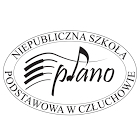 Zwracam się z prośbą o przyjęcie mojego dziecka: …………………………………………....................................
                                                                                                                  (imiona i nazwiska) 
urodzonego …………………………………w………………………..………………...... PESEL: …………...……………….………… 
                                          (data urodzenia)                             (miejsce urodzenia) 
zameldowanego: miejscowość:………………………………….………….………………….. kod pocz. ……………………… 

ul………………………………………………………….……………. nr domu……………………. nr mieszkania……………….…... zamieszkałego: miejscowość:………………………………….………….………………….. kod pocz. ………………...……… ul………………………………………………………….……………. nr domu……………………. nr mieszkania……………….…...do klasy ………………………… Niepublicznej Szkoły Podstawowej „PIANO”  w Człuchowie Dziecko odbyło wymagane przygotowanie przedszkolne w ……………………..............................................
 …………........................................................................................................................................................ (nazwa i adres przedszkola, numer telefonu) 
Informuję, że szkołą obwodową mojego dziecka jest szkoła ………………………………………………………………..
 ………………………………………………………………………………………………………………................................................ 
(nazwa i adres szkoły, numer telefonu) Dane adresowe rodziców/opiekunów prawnych: 

Matka………………………………………………………………………………………………………………………………………..………… 
                                                                                                            (imię i nazwisko, adres, numer telefonu) 
Ojciec ………………………………………………………………………………………...……………….……………………………………... 
                                                                                                           (imię i nazwisko, adres, numer telefonu)Klauzula informacyjnaAdministratorem Pani/Pana danych osobowych jest firma PIANO Katarzyna Gilewicz - Górnaś z siedzibą w Człuchowie przy ul. Plac Bohaterów 2, 77-300 Człuchów.W celu uzyskania informacji o przetwarzaniu Pani/Pana danych osobowych należy napisać do Administratora Danych Osobowych:na adres mailowy kasiagornas@poczta.fm,lub na adres pocztowy: PIANO Katarzyna Gilewicz - Górnaś, 77-300 Człuchów, ul. Plac Bohaterów 2 z dopiskiem „RODO”.Dane będą przetwarzane w celu:przeprowadzenia rekrutacji dziecka do szkoły podstawowej (podstawa prawna art. 6 lit. b RODO).Posiada Pani/Pan prawo dostępu do treści swoich danych oraz prawo ich sprostowania, usunięcia, ograniczenia przetwarzania, prawo do przenoszenia danych, prawo do sprzeciwu, prawo do cofnięcia zgody w dowolnym momencie bez wpływu na zgodność z prawem przetwarzania, którego dokonano na podstawie zgody przed jej cofnięciem.Ma Pani/Pan prawo wniesienia skargi do UODO, gdy uzna Pani/Pan, iż przetwarzanie danych osobowych Pani/Pana dotyczących narusza przepisy ogólnego rozporządzenia o ochronie danych osobowych z dnia 27 kwietnia 2016r.Dane będą przetwarzane przez okres 1 roku lub nie dłużej niż do końca okresu, w którym uczeń korzysta z wychowania w szkole podstawowej.Dane osobowe nie będą przekazywane poza Europejski Obszar Gospodarczy.